Τι νομίζετε θα συμβεί εάν ρίξετε πάνω στα πιο κάτω υλικά 2-3 σταγόνες ιωδίου;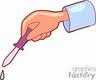 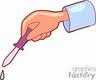 ΕΚΤΕΛΕΣΤΕ ΤΟ ΠΕΙΡΑΜΑ ΣΤΗΝ ΟΜΑΔΑ ΣΑΣ!!!Ποιες πιστεύετε είναι οι αιτίες της διάβρωσης του εδάφους;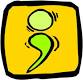 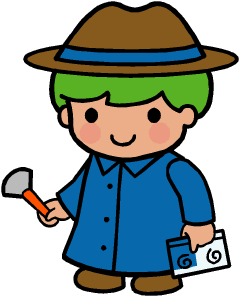 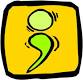 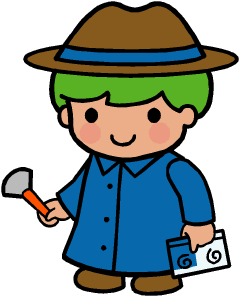 ΕΚΤΕΛΕΣΤΕ ΤΟ ΠΕΙΡΑΜΑ ΣΤΗΝ ΟΜΑΔΑ ΣΑΣ!!!Πειραματική ΔιαδικασίαΤοποθετήστε το φύλλο μέσα στο ποτήρι ζέσεως, το οποίο περιέχει νερό που βράζει. Βάλτε σε ένα δοκιμαστικό σωλήνα λίγο καθαρό οινόπνευμα μαζί με το φύλλο, το οποίο θα καλύπτεται από το οινόπνευμα και τοποθετήστε το στο βραστό νερό. Βάλτε ξανά το φύλλο στο ζεστό νερό για να ξεπλυθείΡίξτε 2-3 σταγόνες διαλύματος ιωδίου πάνω σε αυτό.ΓΕΝΙΚΟ ΣΥΜΠΕΡΑΣΜΑ!!!……………………….………………………………………………………………………………………………………….………………………………………………………………………………………………………….…………………………………………………………………………………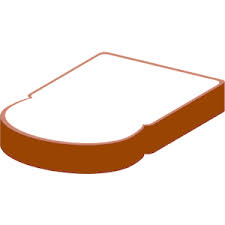 Φέτα ψωμιού Φέτα Τυριού 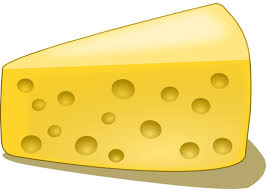 Φέτα Ζαμπόν 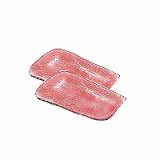 Κομμάτι Πατάτας 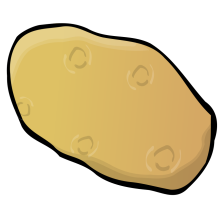 